Кондитерская фабрика ПермскаяВо время новогодней увлекательной экскурсии на производство конфет, зефира, вафель и полезных натуральных сладостей вы сможете увидеть весь процесс их изготовления от замеса вкусной начинки до упаковки готовой продукции, а также понаблюдать, как трудятся мастера-кондитеры и продегустировать все конфетки в специальном дегустационном зале! Вкуснятиной можно лакомиться без ограничений и сколько угодно! А после экскурсии всех ожидает Новогодний сладкий подарок и встреча с Дедом Морозом!Дополнительно оплачивается:450 руб/чел- входная плата на завод (оплачивается по количеству человек)А также смотрите на нашем сайте и другие предложения на Новый год:Новый год со снеговиком ОлафомНовый год в страус-парке с героями мультфильма ПростоквашиноНовый год с ХаскиАфриканский Новый годНовый год в конном клубе СлободаНовогодний отдых в ПолазнеРождественские встречи в ИльинскомНовый год Пермского периодаПодробнее на сайте Бонус-тур.рфТел. 259-93-89  259-25-04   8965-579-03-89Прикамская резиденция Деда Мороза - это Кунгурская Ледяная пещера, где в любое время года холод и лёд! Новогоднее путешествие в пещеру начинается со Снегурочкой. Она расскажет сказки и легенды от Деда Мороза, дети полюбуются зимним нарядом пещеры, посмотрят Лазерное шоу, встретят Снежного человека и получат угощение от Деда Мороза.  Сверкающие кристаллы, сталагмиты, новогодняя елка в одном из гротов пещеры и встреча с Дедом Морозом.Дополнительно оплачивается:Вход в пещеру: детский 700 рублей, взр. 1000 рублей*Посещение гончарной сувенирной лавки,  * Посещение Деревни Ермака, питаниеВ новогодние праздники в индейской деревне вас ждут индейский лабиринт и снежная пирамида инков, расписывание лиц в Индейскую праздничную раскраску, игра на барабанах, стрельба из лука, посещение традиционного жилища - иглу, протяженные и скоростные снежные горки и игра в снежки! Главное событие праздника - новогодний индейский ритуал возрождения солнца. По окончании ритуала - горячий травяной чай с лепешками Навахо в натопленном вигваме мудрости.970 руб./чел  от 30 до 34 + 3 бесплатно
1100 руб./чел от 23 до 29 детей –+ 2 бесплатноПродолжительность: 5 часовПодробнее на сайте Бонус-тур.рфТел. 259-93-89  259-25-04   8965-579-03-89Новый Год  2019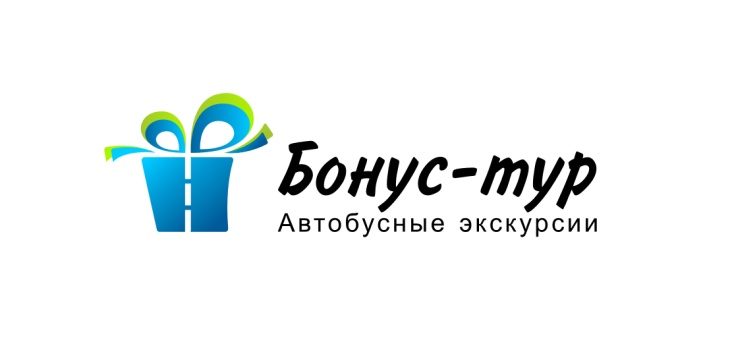 ДЛЯ РУКОВОДИТЕЛЕЙ ГРУПП –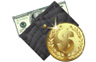 БЕСПЛАТНАЯ ПОЕЗДКА + БОНУС!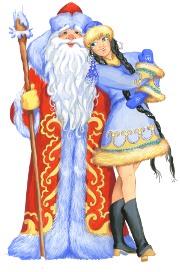 Наш сайт: БОНУС-ТУР.рф           259 93 89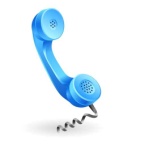  259 25 04     8 965 579 03 89Встречайте Новый год весело                                 вместе с нами!Приедем к вам в класс! Познавательное занятие об истории ёлочной игрушки.Приглашаем вас окунуться в загадочное царство ёлочных игрушек, где мишура обязана доброй фее, которая якобы превратила обычную паутину в сверкающие серебряные нити и подарила их детям. Мы будем украшать елку и дети увидят старинные новогодние игрушки своими глазами!  В нашем рождественском сундучке вас ждут старинный мишка на качелях из ваты, мягкий клоун, ватный Дед Мороз, деревенский мальчишка, малютка в ярком ватном одеяльце, забавный Петрушка и другие сюрпризы. Подарите себе и своим детям новогоднюю сказку! Отправляйтесь с нами в увлекательное путешествие!
Продолжительность: 1 академический часПодробнее на сайте Бонус-тур.рф  Тел. 259-93-89  259-25-04   8965-579-03-89«Богатырские забавы в с. Троица»Встречайте новый год весело, шумно, с удалым размахом с Конем богатырским Юлием, Русской красавицей, Роскошным Дедом Морозом, да медведем-главным персонажем русских праздников. Игровая музыкальная программа, новогодние состязания с традиционными народными испытаниями, забавы, шуточные состязания, конкурсы, игры и хороводы у елки с Дедом Морозом. Катание на лошадях и со снежной горы! Чаепитие со сладким ассорти в теплом помещении. Фотосессия с ростовой куклой Конем Юлием и всеми персонажами - великолепный новогодний праздник! В стоимость новогодней программы входит:1. Транспортное обслуживание2. Развлекательная новогодняя программа в автобусе3. Знакомство с домом-музеем в с.Троица4. Игровая программа на свежем воздухе с музыкальным сопровождением, игры и хороводы у ёлки 5. Горячий чай со сладостями и выпечкой* Катание с горки (с собой взять ледянки и ватрушки)* Катание на санях, запряженных лошадью (3000 с группы, бронируется заранее)* Фотосессия  с персонажами (на свои фотоаппараты)Подробнее на сайте Бонус-тур.рф  Тел. 259-93-89  259-25-04   8965-579-03-89Мастерская Дедушки Мороза
В своей мастерской Дед Мороз готовит новогодние игрушки для детей. Вас встретят длинноухие зайцы, пушистые медведи, забавные пони и милые ёжики... Каждый ребенок сделает себе подарок - мягкую игрушку своими руками и заберет своего любимца с собой! Ребята сами набивают заготовку, оформляют глазки, закрывают липучку ленту-велькро и повязывают ей бантик! Такая игрушка ребенку станет отличным подарком и будет его радовать еще долго-долго! Мастер-класс и мягкая игрушка собачка каждому ребенку в подарок!В стоимость новогодней программы входит:1. Транспортное обслуживание 2. Новогодняя развлекательно-познавательная программа по пути следования в автобусе с викториной, загадками, конкурсами и призами3. Входные билеты, экскурсия и мастер-классПодробнее на сайте Бонус-тур.рф  Тел. 259-93-89  259-25-04   8965-579-03-89